Assessment rubric: Year 6 – Sensing 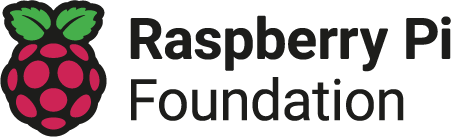 Resources are updated regularly - the latest version is available at: the-cc.io/curriculum.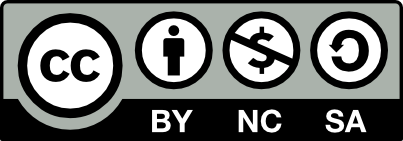 This resource is licensed by the Raspberry Pi Foundation under a Creative Commons Attribution-NonCommercial-ShareAlike 4.0 International license. To view a copy of this license, visit, see creativecommons.org/licenses/by-nc-sa/4.0/.Learner:Teacher:Date:Emerging [1]Expected [2]Exceeding [3]ScoreTaskDescribe the purpose of the project, for example, to create a project that shows how many steps someone has walkedDescribe what will be shown if someone has walked more than a set number of stepsDescribe a variety of responses based on the number of steps walkedDesignIdentify how a user will be shown how many steps they’ve walkedCreate an algorithm to describe how the program will record a stepIdentify what will be displayed and how the user will see itChoose an appropriate name for a variableChoose when and where to set a variableCreate an algorithm to describe how the program will process each inputRelate the use of selection within the algorithm to other real-world systemsCodeChoose from a scaffolded set of blocks to implement their algorithmCombine appropriate blocks to implement their algorithmExplain why they have chosen to implement their algorithm in that wayRunning the codeRun their code on the deviceIdentify if the program doesn’t work as they expected it toRun their code on the emulator to test their programPropose a strategy to fix the code if it is not workingDiscuss the limitations of the emulator when testing codeExplain to others about any bugs that were found and how they were fixedEvaluationIdentify elements of the task that have been achievedEvaluate how successful they were in meeting the task requirementsIdentify how and why their project could be improvedTeacher feedbackLearner response to feedback